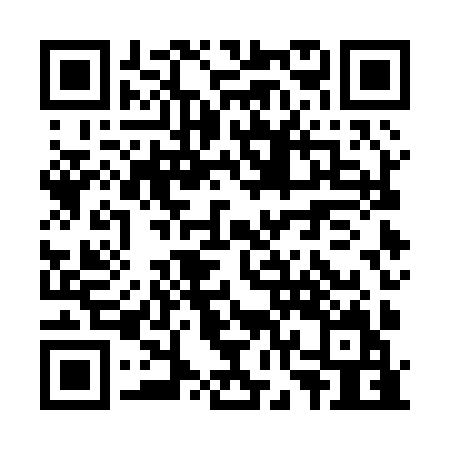 Ramadan times for Batorova, SlovakiaMon 11 Mar 2024 - Wed 10 Apr 2024High Latitude Method: Angle Based RulePrayer Calculation Method: Muslim World LeagueAsar Calculation Method: HanafiPrayer times provided by https://www.salahtimes.comDateDayFajrSuhurSunriseDhuhrAsrIftarMaghribIsha11Mon4:204:206:0411:533:515:435:437:2112Tue4:184:186:0211:533:525:445:447:2213Wed4:164:166:0011:523:535:465:467:2414Thu4:134:135:5811:523:555:475:477:2515Fri4:114:115:5511:523:565:495:497:2716Sat4:094:095:5311:513:575:505:507:2917Sun4:074:075:5111:513:585:525:527:3018Mon4:044:045:4911:513:595:535:537:3219Tue4:024:025:4711:514:015:555:557:3420Wed4:004:005:4511:504:025:565:567:3521Thu3:583:585:4311:504:035:585:587:3722Fri3:553:555:4111:504:045:595:597:3923Sat3:533:535:3911:494:056:016:017:4024Sun3:513:515:3711:494:066:026:027:4225Mon3:483:485:3511:494:076:036:037:4426Tue3:463:465:3311:484:096:056:057:4527Wed3:443:445:3111:484:106:066:067:4728Thu3:413:415:2911:484:116:086:087:4929Fri3:393:395:2711:484:126:096:097:5130Sat3:363:365:2511:474:136:116:117:5331Sun4:344:346:2312:475:147:127:128:541Mon4:314:316:2112:475:157:147:148:562Tue4:294:296:1812:465:167:157:158:583Wed4:274:276:1612:465:177:177:179:004Thu4:244:246:1412:465:187:187:189:025Fri4:224:226:1212:455:197:197:199:046Sat4:194:196:1012:455:207:217:219:057Sun4:174:176:0812:455:217:227:229:078Mon4:144:146:0612:455:227:247:249:099Tue4:124:126:0412:445:237:257:259:1110Wed4:094:096:0212:445:247:277:279:13